ОТЧЁТО проведении выставки на празднике в школе в рамках Всероссийского фестиваля «Радуга цветов» для детей с ограниченными возможностямиК празднику       «День СОКа» 15 ноября была организована выставка  детских творческих работ. Было представлено  44  работы.  В выставке приняли участие учителя трудового обучения: Кабанова Н.В., Цыганкова А.И., Лескова Т.М., Никонорова В.Г., Артемьева Е.В., Исмайлова Ж.В., Ильина Л.Н., Антощенко Г.К.Педагоги классов «Особый ребёнок»: Генкина О.И., Стрельникова Е.В.;Педагог дополнительного образования: Чуракова Е.Н.11 работ уч-ся  получили звание  ЛАУРЕАТ. Остальные работы заняли 1 , 2, 3 места. Результаты представлены  в приведённой таблице.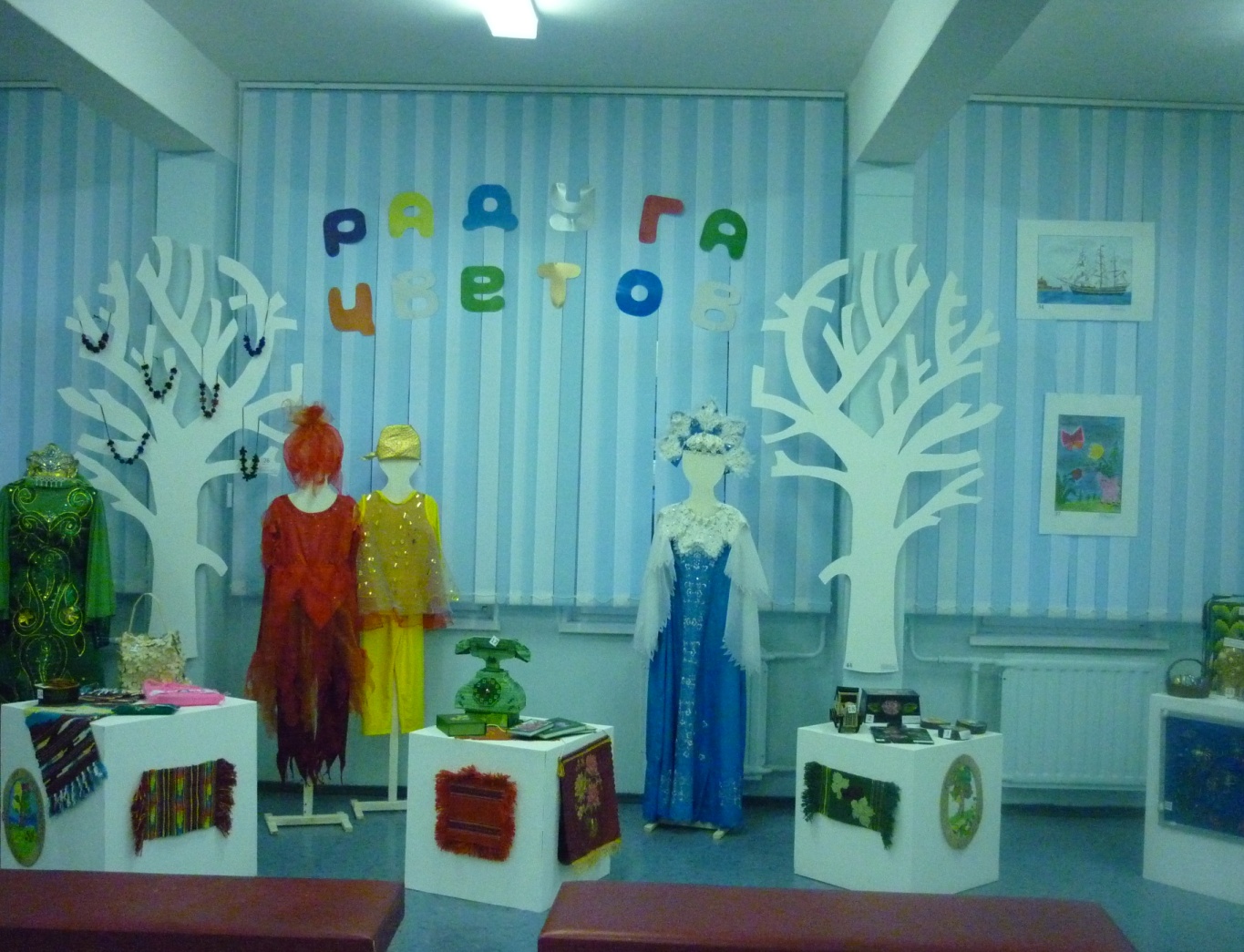 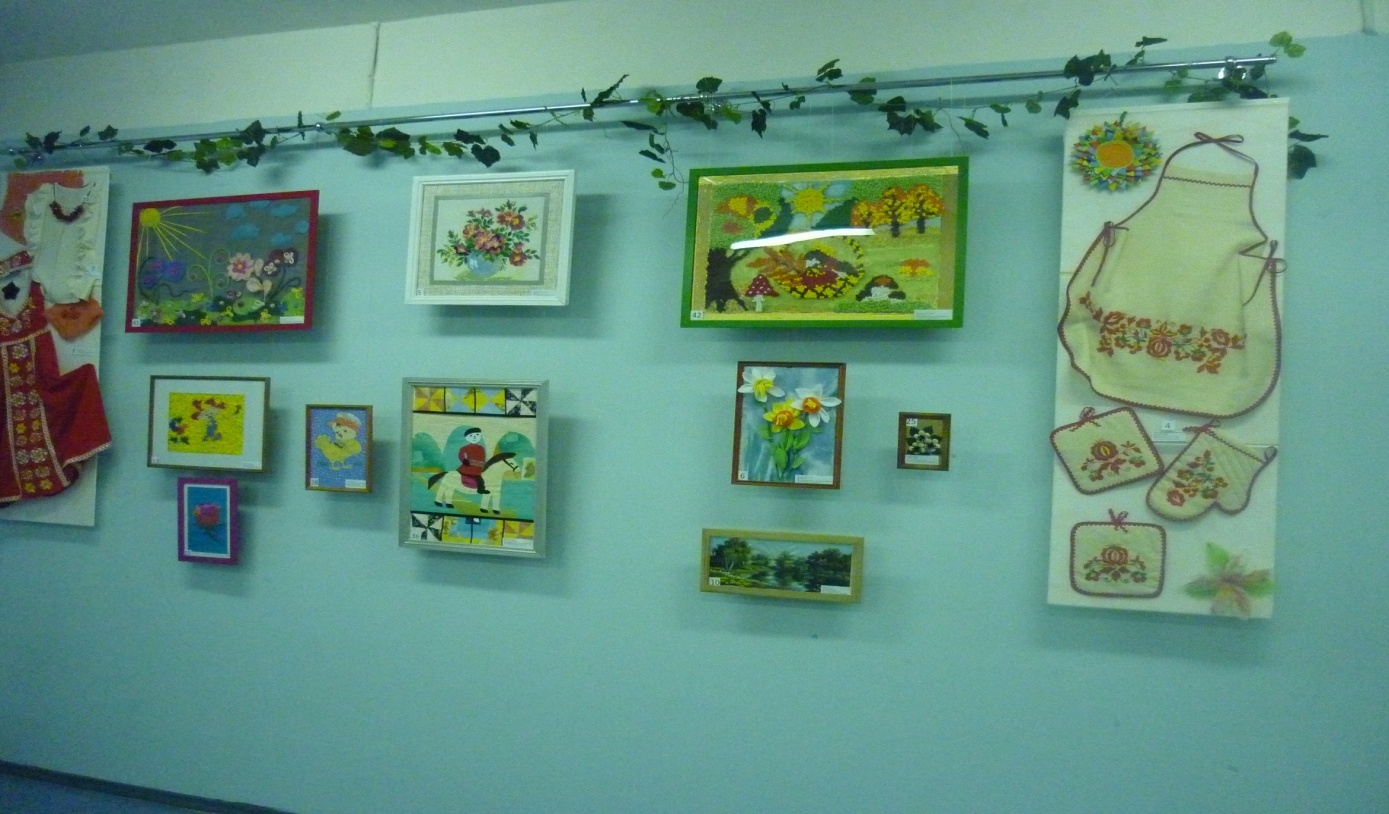 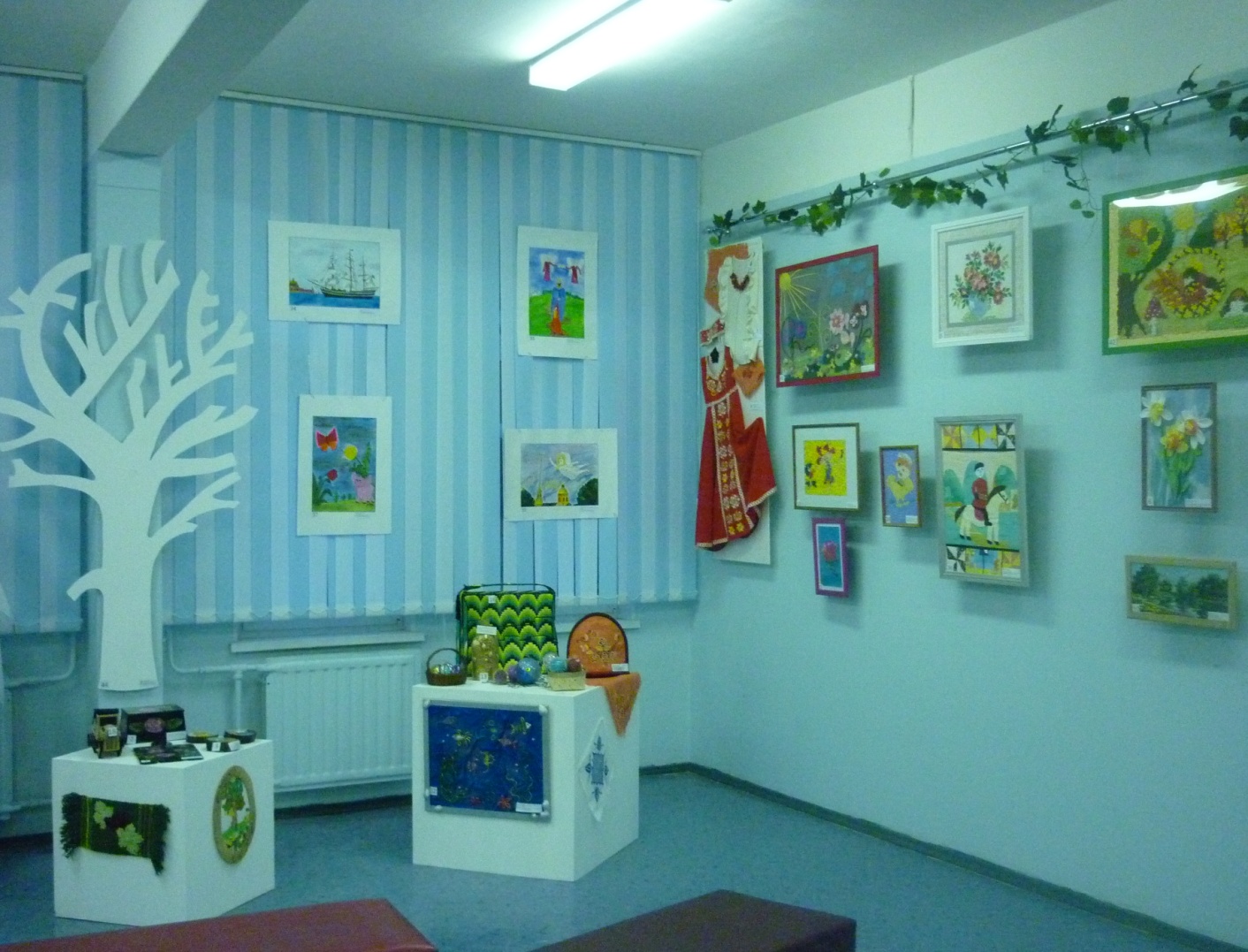 